Publicado en Elche / Elx el 19/10/2021 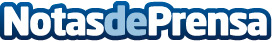 El problema de las Altas Capacidades Intelectuales en adultos sin identificarJorge Albaladejo es el autor de "Manual de supervivencia para unicornios", un libro personal, autobiográfico y filosófico para adultos superdotados que no han sido identificadosDatos de contacto:Jorge Albaladejo Pomares658035136Nota de prensa publicada en: https://www.notasdeprensa.es/el-problema-de-las-altas-capacidades Categorias: Nacional Medicina Educación Literatura Sociedad http://www.notasdeprensa.es